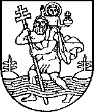 VILNIAUS LOPŠELIO-DARŽELIO „DREVINUKAS“ DIREKTORIUSĮSAKYMASDĖL METODINĖS TARYBOS SUDARYMO2020 m.  vasario 3 d. Nr. V – 8Vilnius	 Vadovaujantis Vilniaus lopšelio-darželio ,,Drevinukas“ nuostatais, patvirtintais Vilniaus miesto savivaldybės tarybos 2019 m. rugpjūčio 28 d. sprendimu Nr. 1-175, 42 punktu:N u r o d a u   metodinės  tarybos narius:Jolanta Žukauskienė – veiklos kokybės  įsivertinimo grupės pirmininkas, mokytoja, dirbanti pagal priešmokyklinio ugdymo programą,Virginija Kranauskienė – kūrybinės grupės pirmininkas, meninio ugdymo mokytoja, dirbanti pagal ikimokyklinio ir priešmokyklinio ugdymo programą,      Gintarė Miškinienė – sveikatingumo grupės pirmininkas, mokytoja, dirbanti pagal  priešmokyklinio ugdymo programą, P r i p a ž į s t u  netekusios galios Vilniaus lopšelio-darželio ,,Drevinukas“ l. e. p. direktoriaus įsakymą 2019 m. lapkričio 11 d. Nr. V-59 ,,Dėl metodinės tarybos sudarymo“.S k i r i u  metodinės tarybos pirmininką – Jolantą Žukauskienę, mokytoją, dirbančią pagal priešmokyklinio ugdymo programą. Susipažinau ir sutinku:L. e. direktoriaus pareigas                                                                                         Ona Kazėnienė